Publicado en  el 29/10/2015 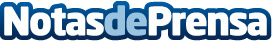 La familia de Endavant Esports sigue creciendoDatos de contacto:Nota de prensa publicada en: https://www.notasdeprensa.es/la-familia-de-endavant-esports-sigue-creciendo_1 Categorias: Fútbol Solidaridad y cooperación Otros deportes Gaming http://www.notasdeprensa.es